THUFALE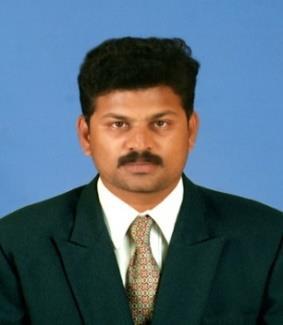 (MECHANICAL ENGINEER)Dubai,United Arab EmiratesEmail id: thufale.381995@2freemail.com OBJECTIVES:A dynamic professional adhere to be in an environment that would provide opportunity to utilize my skills and strengths for sustained growth of myself and organization.Work ExperienceCompany: CD NAIR ERECTORS-constructionsDate of joining: 07 September 2013End date: 28 march 2017Post: EngineerJOB PROFILE:Responsible for Critical and LP piping erection as per the PID drawing.Responsible for structural erection and fit-up as per the structural drawing.Man power planning and deployment for completion of job.Gained experience in heavy material erection.Gained experience in planning weight distribution for the heavy material erection.Supervising special welding works in piping materials (SA - 106,335(GRADE P22 P91)) & (SA-312(TP 304L,308L,314L,316L,321L,322L)).Gained experience in Air leak test (ALT) and in Hydraulic test (HT).Gained experience as an internal safety supervisor.Conducting Tool box talk before commencement of the job.Conducting Risk assessment and inspection before start of work.Ensuring active and reactive measures and responsibilities as per the job risk level.Gained knowledge on emergency rescue on the time of incident happens.Gained knowledge in first-aid treatments.Projects Handled     Nature of job   : LP Piping ErectionSCOLASTIC PROFILE:BE (Mechanical) from Anna University, Chennai, Tamil Nadu in 2013 with 6.4CGPA.HSC from Bishop Heber hr, sec, school, Trichy, Tamil Nadu in 2009 with 60%SSLC from Seventh Day Adventist Matriculation hr, sec, school, Trichy, Tamil Nadu in 2007 with 64%TRAINING ATTENDED:1	Course name: NEBOSH –IGC (pursuing)Organisation: NIST Institute Pvt, Ltd       2       Course name: IOSH-MANAGING SAFELYOrganisation: NIST Institute Pvt, LtdDuration      : 3 days3Course name: CREOOrganisation: CADD Institute Training CentreDuration      : 15 days4	Course name: AUTO CADOrganisation: MAM. College Of EngineeringDuration      : 30 daysPERSONAL DETAILS:DECLARATIONI hereby declare that the mentioned details are true to the best of my knowledge.1  Project : NTPC 3*800MW Super Thermal Power PlantCustomer  : EADC Engineering pvt, LtdNature of job   : Safety SupervisorNature of job   : Safety Supervisor 2  Project: Gujarat Dehej 4*500 TPH Relaiance Industries Ltd.Customer: Power Mech Engineering pvt, Ltd.Nature of job   : Structural ErectionNature of job   : Structural Erection3Project : IB Thermal Power Plant 2*610MWCustomer : EDAC Engineering pvt, LtdNature of job   : Critical Piping EngineerNature of job   : Critical Piping Engineer4  Project  : Tuticorin 2*600mw Coastel Energen Pvt, Ltd.Customer : EDAC Engineering Pvt, LtdMARITAL STATUS: SingleD.O.B: 30.12.1991LANGUAGES KNOWN       : English, Tamil, Hindi, and Urdu.LANGUAGES KNOWN       : English, Tamil, Hindi, and Urdu.